Insert School Name HereAdd School Logo or PictureYear 6 CampDate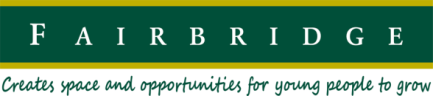 Fairbridge Village School CampWhat to bring to camp?• 	Any medication shown on your consent formWater bottle Sun hatOld shoes to wear for water activities Every day practical shoesThongs for the showerLong sleeved shirtsT-shirtsShorts (Note: Skirts are not acceptable on all activities and very short shorts are also discouraged)PantsBathersTowelTrack suit or similarWarm jumper (s)Waterproof jacketUnderwearHair ties to tie up long hair Dirty clothes bag (bin bag will do)Personal Toiletries (soap, toothpaste etc.)Bath towelSleeping bag or similar Pillow Bottom sheet SunscreenTorchSunglasses (optional)Insect repellent (optional)REMEMBER!! Be prepared for extremes of weather – very hot to very coldAll items are to be named Security and responsibility for money, mobile phones, cameras, I-Pods, and electronic games rest with the students not the teachers or camp!Camp RulesAdd the rules and expectations that you want your class to follow while on camp to help make it a memorable camp1.2.3.4.5.6.7.8.9.10.TimetableAdd your camp timetable/program hereActivity - QuizActivity – Word FindR G N I W S T N A I G C P N L AU O U F G S E V G A H S O E A DE B C E L R D N D A B I R R C VX G Y K U Y I N L U T J I I I EK K D T C L I L E A V L E F R NK G A I I L E N C I F S N P O TA N X E R N I I G K R G T M T UN M S I G B N M K F P F E A S RG B J I C U R G B B O W E C I EA F N A M C O I N I W X R W H JR G B M O U N T A I N B I K E SO L O W R O P E S F E G N F Z DO C H I G H R O P E S O G B U LY R E H C R A C A M P R N O K NK R O W M A E T X D C L D A S UC D Y Q N J D Q Q S A I A K C TDay 1What did you do today?Which part did you enjoy the most?What part did you like the least?What is something you have learnt today (explain)?Day 2Often we are required to work with others to complete different tasks. This is not just limited to camp but at school, work, in sporting teams and many other situations in lifewe are required to work with other people as part of a teamHow well do you think you worked as part of a team today?Outline a situation where you had to work as a team with other people?What skills did you use to help you team?What would you do differently next time you had to work in a team?What else have you learnt from this experience?Day 3At camp we are often faced with challenges that take us out of our comfort zone to do things we don’t normally do.What have you found to be the most challenging thing to do so far at camp?How did you feel before doing this activity?How did you feel while doing this activity?How did you feel after completing the activity?What helped or stopped you from completing this challenge?Camp QuestionsMy favourite meal we have had was?What was the funniest thing that has happened camp?My favourite Activity wasMy most memorable camp moment wasSomething I learnt about myself at camp wasFairbridge Village Map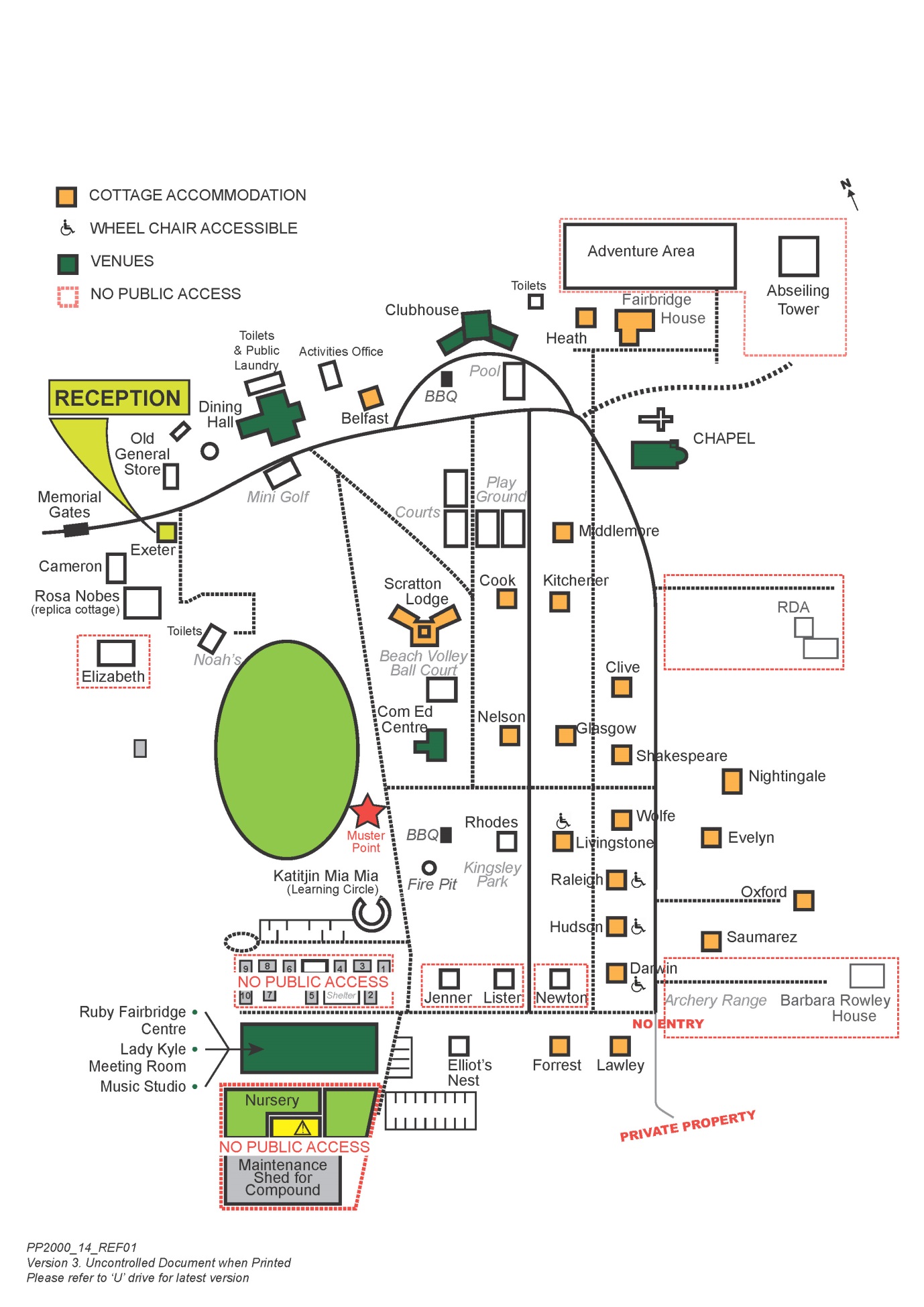 AutographsName: 1Kingsley Fairbridge started Fairbridge Village. Kingsley and his wife had how many kids?2How many Peacocks live at fairbridge?3Where is the Fairbridge muster point located?4How many animals are featured in the Goanna Garden Golf?5In what year was the wishing well built?6Which football team does the chef support?7Who designed the fairbridge church?8How many flags can be seen flying each day at Fairbridge?9How many tyres feature on the fairbridge high ropes course?10In the 1950’s how much did it cost to send a child to Fairbridge?11How many plaques are on the memorial walls near the Chapel?12Which activities instructor has their birthday next?13What fuel price is on the red petrol bowser?14What was Nightingale cottage used for when Fairbridge was a farm school?ABSEILINGADVENTUREARCHERYCAMPCAMPFIRECANOEINGCHALLENGINGCOMMUNICATIONFAIRBRIDGEFLYING FOXFRIENDSFUNGIANT SWINGHIGH ROPESHISTORICALKANGAROOLOW ROPESMOUNTAIN BIKESNATUREORIENTEERINGROCK CLIMBINGTEAMWORK